YILDIZ TEKNİK ÜNİVERSİTESİ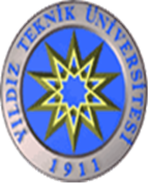 BELGE YÖNETİMİ VE ARŞİV HİZMETLERİİÇ PAYDAŞ MEMNUNİYET ANKETİDeğerli Paydaşımız,Aşağıda sunulan anket Müdürlüğü’müzün  faaliyet ve hizmetleri hakkındaki görüş ve beklentilerinizi ölçmek amacıyla hazırlanmıştır.Ankette genel değerlendirme soruları  Müdürlüğü’müzün  güçlü ve zayıf yönlerine ilişkin görüşlerinizi ifade edebileceğiniz sorular bulunmaktadır. İlginize teşekkür ederiz.Anketi Dolduran Birim:Anketi Dolduran Unvanı:Şikayet ve Önerileriniz:DEĞERLENDİRMEÇOK İYİ(5)İYİ(4)ORTA(3)KÖTÜ(2)ÇOK KÖTÜ(1)DEĞ. DIŞIDD1-Genel olarak hizmet kalitesi2-Yeniliklerden haberdar etme hızı3-Birimin iç paydaşlarla iletişim kurma başarısı4-Bir sorunla karşı karşıya kaldığınızda personelin doğru çözüme yönlendirme tutumu5-İstenilen zamanda birime erişim kolaylığı6-Personelin mevzuat hakkındaki yeterlilik durumu7-Web sitesinin bilgiye erişim yeterliliği8-Memnuniyetsizliklerinizle ilgili birim personelinin tavır ve geri dönüşleri yeterince hızlı ve tatmin edici mi?